SREDA, 9.12.Dragi učenec!V tabeli boš našel povezave razlage snovi in svoje naloge, ki so podčrtane. Naloge pa bodo potem starši fotografirali in jih poslali po e-pošti.PREDMETNAVODILAOPOMBESLJMALE TISKANE ČRKEMala tiskana oOdpri učbenik na strani 26Skupaj s starši si oglej in preberi male tiskane črke.Sledijo si po abecedi.Na naslednji strani, strani 27 imaš malo tiskano črko o.S prstom vleci po veliki in mali tiskani črki.Povej kaj je na slikah.Kje slišiš glas O? na začetku, na sredini ali na koncu?Oglej si še posnetek:https://www.youtube.com/watch?v=sS5NSwhU9hEin pri posnetku sodeluj s prsti.MATPREDHODNIK, NASLEDNIKTabelo prepiši v zvezek in zapiši predhodnik ter naslednik danega števila.Pred sabo si na list napiši števila od 1 do 10, tako, da boš lažje videl kje je predhodnik in naslednik.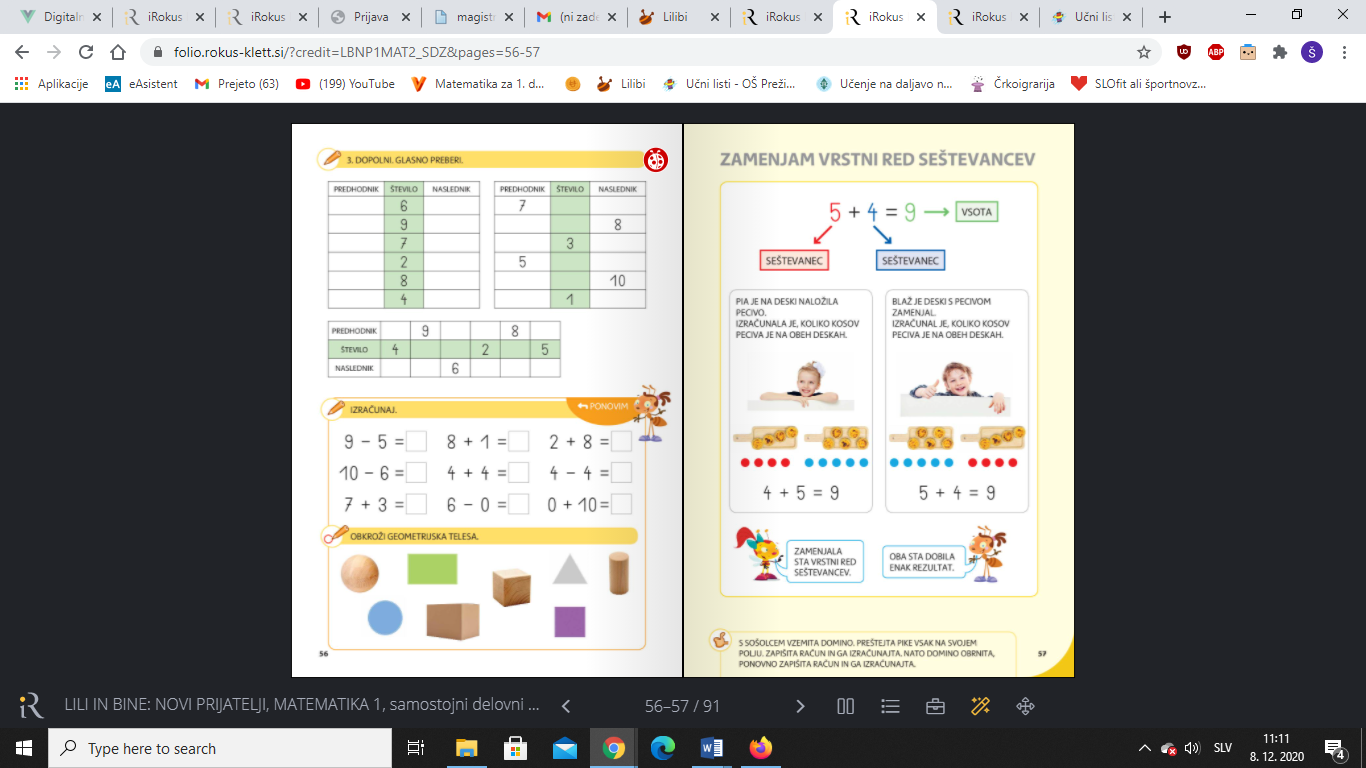 Fotografijo opravljenega dela starši pošljejo po e-pošti.SPOMOJ DAN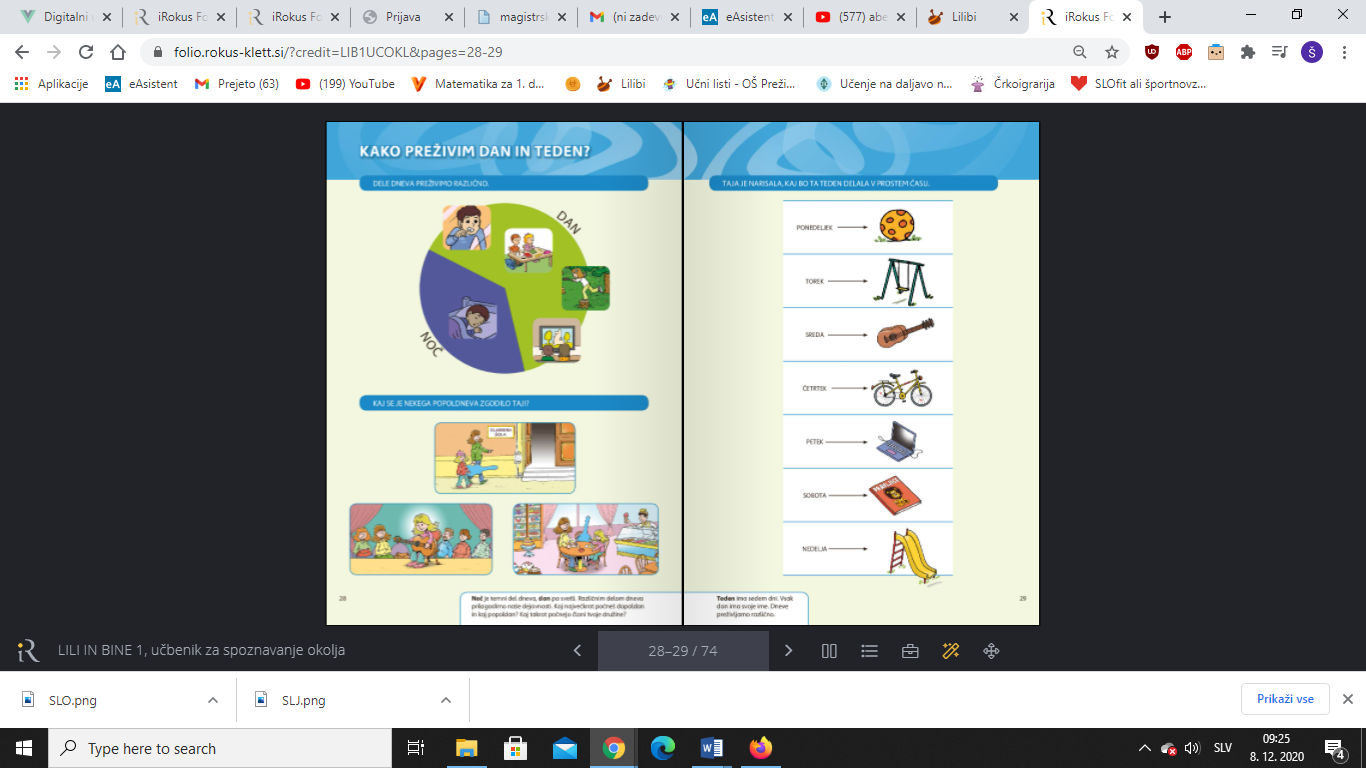 Oglej si sliko in premisli kako ti preživiš svoj dan.V zvezek za SPO nariši svoj dan tako kot je prikazano na zgornji sliki.Spodaj napiši 4 povedi kako preživiš svoj dan.Naslov: MOJ DAN (in datum)Fotografijo opravljenega dela starši pošljejo po e-poštiGUMGODALANajprej ponovimo kaj so godala:GODALA SO GLASBENI INSTRUMENTI, S KATERIMI USTVARJAMO ZVOK TAKO, DA NANJE GODEMO Z LOKOM.Sedaj boš godala poslušal vsako godalo posebej:VIOLINA (https://www.youtube.com/watch?v=h1Pa2QW2VyU)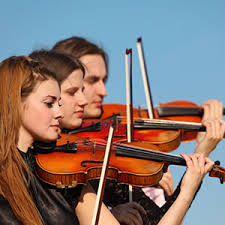 VIOLA (https://www.youtube.com/watch?v=QVmj2N95kMc) 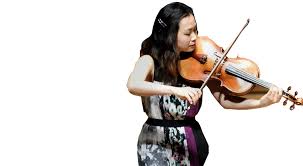 KONTRABAS (https://www.youtube.com/watch?v=SRIIO408ats)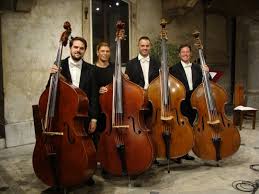 VIOLONČELO (https://www.youtube.com/watch?v=Xj3gU3jACe8)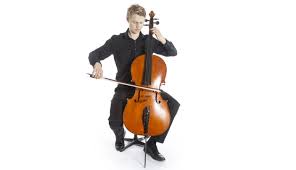 